LAPKRITISMilaknienė, RedaDvaro įvaizdžiui – vienuolika kostiumų  / Reda Milaknienė ; D. Baltakio nuotr.. – Iliustr. // Gimtasis Rokiškis. – ISSN 1822-7740. – 2021, lapkr. 4, p. 6.Rokiškio krašto muziejus baigė europinį projektą, skirtą amatams ir nematerialaus paveldo istorijai populiarinti. Projekto paskutiniu etapu įsigyta vienuolika istorinių kostiumų, kurie, pasak Krašto muziejaus direktorės pavaduotojos Dalios Kiukienės, kurs patrauklesnį Rokiškio dvaro įvaizdį. Milaknienė, RedaPastangos išsaugoti nenueina veltui / Reda Milaknienė ; N. Danienės archyvo nuotr.. – Iliustr. // Gimtasis Rokiškis. – ISSN 1822-7740. – 2021, lapkr. 4, p. 6.Artėjant nužudytos Rokiškio krašto poetės Matildos Olkinaitės šimtmečiui, skiriama vis daugiau dėmesio, randama vis daugiau ženklų jos atminimui įamžinti.  Rokiškėnų iniciatyva išleista knyga „Atrakintas dienoraštis“, ne tik lietuvių, bet ir anglų kalba. Neseniai Lietuvos kultūros paveldo departamentas oficialiai užregistravo M. Olkinaitės ir jos šeimos žūties vietą netoli Kavoliškio, ši vieta pripažinta dėl kultūrinės svarbos ir bus saugoma valstybės. Panemunėlietė muziejininkė Violeta Aleknienė, dirbusi Rokiškio ir Kupiškio muziejuose, rinko medžiagą ir liudininkų prisiminimus apie Olkinų šeimos likimą, kuriais šiandien remiamasi pasakojimuose, straipsniuose apie M. Olkinaitę ir jos šeimą. Spektaklio apie Matildą „Nutildytos mūzos“ režisierė Neringa Danienė primena seką, nuo ko prasidėjo poetės Matildos paieškos. 1986 m. Rokiškio kraštotyrininkas Vladas Stašys organizavo ekspediciją Olkinų ir Jofių šeimų nužudymo vietai nustatyti. 2004 m. Rokiškio muziejininkai su Onute Mackevičiene vykdė ekspediciją į Šeduikiškio kaimo apylinkes, kalbinta Aldona Dranseikienė, parodymai užfiksuoti vaizdo juostoje. Aktorė Virginija Kochanskytė apie M. Olkinaitės  kūrybinį palikimą sukūrė poetinį-muzikinį spektaklį „Širdy nepasakytą žodį aš nešu“, kurį parodė ir Rokiškyje. 2008 m. Juozo Keliuočio biblioteka bei Juozo ir Alfonso Keliuočių palikimo studijų centras Rokiškio krašto kultūros žurnale „Prie Nemunėlio“ išspausdino Matildos dienoraštį. 2014-ais muziejininkai parengė projektą „Rokiškis Sanos Meleraitės ir Matildos Olkinaitės akimis“, išleistas to paties pavadinimo leidinys lietuvių ir anglų kalbomis. 2016-ais Panemunėlyje įvyko spektaklio „Nutildytos mūzos“ premjera, režisierė N. Danienė. 2017 m. J. Keliuočio viešoji biblioteka Panemunėlio geležinkelio stoties gyvenvietėje, šalia buvusio Olkinų namo, pastatė medinį stogastulpį M. Olkinaitės atminimui įamžinti.  Švietimo darbuotojams – papildomi 222 milijonai / GR inform. // Gimtasis Rokiškis. – ISSN 1822-7740. – 2021, lapkr. 4, p. 6.Lietuvos švietimo ir mokslo profesinė sąjunga spalio 28 d. baigė vykusias derybas su Švietimo, mokslo ir sporto ministerija dėl Lietuvos švietimo ir mokslo šakos kolektyvinės sutarties atnaujinimo. Nuo sausio 1 d. mokytojų, vadovų ir kitų pedagogų atlyginimams didinti skiriama papildomai 130 mln. eurų. Lygiai tiek pat augs ir dėstytojų, mokslininkų bei neakademinių darbuotojų algos, tam papildomai skirta 29 mln. eurų. Bus didinami ir bibliotekininkų atlyginimai, tam skirta 1,7 mln. eurų. 2,5 proc. bus didinamos bazinės ugdymo lėšos ugdymo planui įgyvendinti, tam prireiks 32 mln. eurų.  Vilkickienė, DaivaŠalia žmogaus… Visada / Daiva Vilkickienė. – Iliustr.. – Rubrika: Knygų apžvalga // Gimtasis Rokiškis. – ISSN 1822-7740. – 2021, lapkr. 4, p. 8.Rokiškio Juozo Keliuočio viešoji biblioteka pristato naujausias poezijos knygas, tai: Vytautas Kaziela „Sapnų slidininkas“ 2021, Ieva Rudžianskaitė „Iš gervių“ 2021, Enrika Drungytė „Kalnas ir miestas“ 2021, Dovilė Zelčiūtė „Šokiai Vilniaus gatvėje“ 2021, Tomas Norkaitis „Nepažįstamasis“ 2021, „Miestų atsiradimas“ 2021, „Aidintys“ 2021, Nojus Saulytis „SMS gėlytė“ 2020.Dūdaitė, LinaKriaunų varpas grįžo namo / Lina Dūdaitė-Kralikienė ; Linos Dūdaitės-Kralikienės, Klaudijaus Driskiaus, Vytauto Ridiko nuotr.. – Iliustr. // Rokiškio sirena. – ISSN 2351-7433. – 2021, lapkr. 5, p. 1, 4, 5.Apie Kriaunų varpo atsiradimą bažnyčioje, jo saugojimą Obelių muziejuje ir sugrįžimą į Kriaunų bažnyčios varpinę. Plačiau apie tai Obelių parapijos klebonas, Aleksandravėlės ir Kriaunų parapijų administratorius Laimonas Nedveckas.Kovalevskienė, LinaĮamžino buvusį kleboną, poetą ir politinį kalinį / Lina Kovalevskienė. - Iliustr. // XXI amžius. - ISSN 2029-1299. - 2021, lapkr. 5, priedas „Abipus Nemuno“, p. 4.Apie Ceikiniuose, Ignalinos r., šalia bažnyčios stovinčiame gimtajame K. Petrausko name, atidarytą Ignalinos rajono savivaldybės viešosios bibliotekos Ceikinių filialo kraštotyros ekspoziciją, kurios dalis skirta kraštiečio, politinio kalinio, kunigo ir poeto K. Vaičionio (1921–1945–2020) asmenybei, minint jo 100-ąsias gimimo metines.Festivalis, turintis savo datą / GR inform. // Gimtasis Rokiškis. – ISSN 1822-7740. – 2021, lapkr. 6, p. 2.Lapkričio 13-ąją Rokiškio kultūros centre vyks vaikų ir jaunimo teatrų festivalis „Juodasis katinas“. Jis  skirtas skleisti ir populiarinti vaikų ir jaunimo teatrų veiklą, skatinti dalyvavimą teatriniame gyvenime. Festivalis pradėtas organizuoti 1992 m., 1999 m. nutrūko. Festivalis atgaivintas, šiemet jame geriausius savo spektaklius parodys svečiai iš Vilniaus, Zarasų, Troškūnų. Mintimis apie festivalį pasidalina Rokiškio kultūros centro renginių organizatorė Audronė Vainauskaitė. Festivalį finansuoja Lietuvos kultūros taryba ir rajono savivaldybė.  Keliuočių sodyboje atsodintas vėjo išverstas uosis / GR inform. ; R. Keliuotytės nuotr.. – Iliustr. // Gimtasis Rokiškis. – ISSN 1822-7740. – 2021, lapkr. 6, p. 2.Alfonso ir Juozo Keliuočių gimtojoje sodyboje Rokiškio mieste, Rožių gatvėje pasodintas uosiukas, atvežtas iš Ažušilių vienkiemio. Uosiukas pasodintas vietoj vėjo išversto, kuris augo maždaug šimtą metų. Šios iniciatyvos ėmėsi Juozo Keliuočio viešosios  bibliotekos direktorė Alicija Matiukienė, pritarė ir dabartinė sodybos šeimininkė Gendrutė Galvanauskienė. Milaknienė, RedaAlberto Talačkos šviesa / Reda Milaknienė ; Krašto muziejaus ir GR archyvų nuotr.. – Iliustr.. – Rubrika: Rokiškio tapatybės ženklai šiandien // Gimtasis Rokiškis. – ISSN 1822-7740. – 2021, lapkr. 6, p. 7.Apie kunigą, monsinjorą, švietėją, mecenatą, kolekcininką Albertą Juozapą Talačką, kuriam šį mėnesį būtų suėję 100 metų. Devyniolika metų 1950–1969 m. A. Talačka kunigavo Rokiškio Šv. apaštalo evangelisto Mato parapijoje. Iš pradžių kunigavo Lukštų Šv. apaštalo evangelisto Jono parapijoje, greitai perkeltas į Rokiškį. Jo iniciatyva atkurti Rokiškio bažnyčios vitražai, sutvarkytas šventovės stogas, dekoruotas bažnyčios interjeras, suremontuotas jo bokštas. A. Talačkos 90-osioms gimimo metinėms išleista knyga – albumas „Sakralinio meno puoselėtojas monsinjoras Albertas Talačka“. Prie knygos leidybos prisidėjo ir Rokiškio krašto muziejus. Prisiminimais apie kunigą pasidalina Rokiškio krašto garbės pilietis, kraštietis dailininkas Algimantas Stanislovas Kliauga, kuris buvo patarnautoju bažnyčioje, kunigaujant A. Talačkai. 1969-aisiais A. Talačka išvyko į Anykščius, kur gyveno ir tarnavo iki gyvenimo pabaigos. Po jo mirties testamentu Anykščių parapijai atiteko jo sukaupta biblioteka, kurioje apie 4000 knygų, 400 rankraščių. Kunigas palaidotas Anykščiuose, ant jo kapo pastatytas drožėjo Jono Tvardausko stogastulpis su psalmės žodžiais. Piligrimai : Vakar Šiandien Rytoj // Gimtasis Rokiškis. – ISSN 1822-7740. – 2021, lapkr. 6, p. 1.Rokiškio Juozo Keliuočio viešojoje bibliotekoje atidaryta fotografijų paroda „Tik(ėjimas)“, kurios autorius – Kęstutis Songaila. Nuotraukose užfiksuotos piligrimų kelio Camino Lituano akimirkos. Parodos atidaryme įspūdžiais dalijosi piligrimai Gintarė Kučiauskaitė ir Algimantas Šablinskas. Stočkienė, GretaCepelinų kelyje – bulvinė stotelė Rokiškio rajone / Greta Stočkienė // Gimtasis Rokiškis. – ISSN 1822-7740. – 2021, lapkr. 6, p. 9.Turizmo agentūra „Lithuania Travel“ sudarė cepelinų kelio ir bulvinių stotelių Lietuvoje žemėlapį. Jų paskanauti galima visoje šalyje ir pačių įvairiausių. Iš pateiktų lankytinų vietovių, kuriose galima paragauti išskirtinio skonio cepelinų, Panevėžio apskrityje laukia Biržų restoranas „Alaus kelias“. Lietuvoje minimos penkios bulvinės stotelės. Viena iš jų – Rokiškio rajone, Ilzenbergo dvare esanti didžiausia bulvė visoje šalyje, kuri sveria apie 75 tonas. Menininkų grupė ją sukūrė metalo konstrukciją aplipdę stiklo pluoštu, vėliau dekoravo, kad atrodytų kaip tikra. Lentelėje prie bulvės pateikta informacija apie šią daržovę, įdomūs faktai. Bibliotekoje : Vakar Šiandien Rytoj // Gimtasis Rokiškis. – ISSN 1822-7740. – 2021, lapkr. 9, p. 1.Rokiškio Juozo Keliuočio viešosios bibliotekos Vaikų ir jaunimo skyriuje lapkričio 11 d. vyks kūrybinės dirbtuvėlės „Rudeninės šilko spalvos“ – tapyba ant šilko su Rokiškio dailininku Vytautu Daščioru. Lapkričio 15 d. vyks skaitymo balsu valandėlė „Auštant“, skirta Šiaurės šalių literatūros savaitei.  Bibliotekoje : Vakar Šiandien Rytoj // Gimtasis Rokiškis. – ISSN 1822-7740. – 2021, lapkr. 9, p. 1.Rokiškio Juozo Keliuočio viešojoje bibliotekoje veikia spaudinių parodos: „Aukštaitijos žvaigždė – Elena Mezginaitė“, „Šiurpios istorijos tamsoje“, skulptūros albumų paroda „Juozui Zikarui – 140“. Vaikų ir jaunimo skyriuje veikia spaudinių paroda „Knygos jubiliatės“. Bičiūnaitė, VilmaViešajame aukcione – Onuškio dvaro rūmų likučiai / Vilma Bičiūnaitė ; V. Bičiūnaitės nuotr.. – Iliustr. // Gimtasis Rokiškis. – ISSN 1822-7740. – 2021, lapkr. 9, p. 2.Rokiškio rajono Onuškio dvaro likučiams paskelbtos varžytinės. Pradinė pardavimo kaina – 6 tūkst. 110 eurų. Varžytinės vyks gruodžio 1–6 d. Onuškio dvaro likučiams varžytinės paskelbtos, juos pripažinus bešeimininkiais ir perdavus rajono savivaldybei, kurios Kultūros paveldo departamento Panevėžio–Utenos teritorinis skyrius pareikalavo iki 2022 m. liepos 1 d. apsaugoti tolimesnį likučių griuvimą. Susirinkę rajono savivaldybės specialistai priėmė sprendimą dvaro pastato liekanas perduoti Turto bankui, taip pastatas atsidūrė viešajame aukcione. Katkūnaitė, ŽanetaPelnytos premijos iškilmės / Žanetos Katkūnaitės inf. . – Iliustr. // Biržiečių žodis. – ISSN 1392-7531. – 2021, lapkr. 9, p. 3.Rugilei Audenienei Rokiškio Juozo Keliuočio viešojoje bibliotekoje įteikta literatūrinė Liudo Dovydėno premija. Žurnalistė įvertinta už romaną „Vojaĝo“. Keliuotytė, RasaPiligrimų kelias per Rokiškį – virsta realybe / Rasa Keliuotytė. – Iliustr. // Gimtasis Rokiškis. – ISSN 1822-7740. – 2021, lapkr. 9, p. 3.Rokiškio Juozo Keliuočio viešojoje bibliotekoje įspūdžiais iš piligrimystės Lietuvoje pasidalino fotografas Kęstutis Songaila, piligrimė Gintarė Kučiauskaitė, į piligrimų kelio „Camino Lituano“ bendruomenę įsijungęs rokiškietis, įvairių žygių organizatorius Algimantas Šablinskas. Jo iniciatyva pavasarį piligrimų kelias atsiras ir Rokiškio krašte, kuris nuo Biržų ves per Papilį, Panemunį, Žiobiškį, Rokiškį, Kavoliškį, Panemunėlį, Šetekšnas, Salas.  Milaknienė, RedaRokiškio dvaro salėse – puiki drožybos meistro darbų paroda / Reda Milaknienė // Gimtasis Rokiškis. – ISSN 1822-7740. – 2021, lapkr. 9, p. 4.Rokiškio krašto muziejaus centriniuose rūmuose veikia druskininkiečio drožėjo Gintauto Akstino kūrybos darbų paroda „Paroda, kaip įžanga į Liongino Šepkos 115-ojo gimtadienio metus“. Pasak parodos kuratorės Giedrės Spundzevičienės, parodoje eksponuojama tradicinė skulptūra – šventieji, koplytėlės, baltiškais ženklais puošti drožiniai. Parodą pristatantis autorius yra L. Šepkos vardo konkursų dalyvis, prizininkas, respublikinės liaudies meno parodos „Aukso vainikas“ laureatas.Pilietinė akcija „Gėlių žiedai žuvusiems Lietuvos kariams savanoriams ir partizanams“ / Obelių Laisvės kovų istorijos muziejaus inform.. – Iliustr.  // Rokiškio sirena. – ISSN 2351-7433. – 2021, lapkr. 9, p. 7.Kaip ir kasmet, prieš Vėlines rajone vyko pilietinė akcija „Gėlių žiedai žuvusiems Lietuvos kariams savanoriams ir partizanams“. Prie atstatyto Plunksnočių bunkerio į Gyvosios istorijos pamoką susirinko gausus pilietiškos bendruomenės būrys ne tik iš mūsų, bet ir Zarasų, Biržų rajonų. Čia buvo paminėtos poetės partizanės Dianos Glemžaitės ir Algimanto apygardos, Kunigaikščio Margirio rinktinės, Gedimino kuopos partizanų žūties 72-osios metinės. Už kapaviečių tvarkymą, žvakučių uždegimą dėkoja Laisvės kovų istorijos Obeliuose muziejininkai ir 1919–1920 metų Lietuvos savanorių karių kapų Rokiškio rajono bendrija.Premija geriausio romano autorei / GR inform. ; Viešosios bibliotekos archyvo nuotr.. – Iliustr. // Gimtasis Rokiškis. – ISSN 1822-7740. – 2021, lapkr. 9, p. 4.Rokiškio Juozo Keliuočio viešojoje bibliotekoje rašytojai Rugilei Audenienei įteikta literatūrinė Liudo Dovydėno premija už geriausią lietuvišką romaną „Vojago“. Premiją, kurios dydis 5000 eurų, įteikė L. Dovydėno premijos vertinimo komisijos narys rašytojas Alvydas Šlepikas. Geriausio 2020-ųjų romano autorę sveikino rajono meras Ramūnas Godeliauskas, leidyklos „Aukso žuvys“ direktorė Sigita Pūkienė, J. Keliuočio viešosios bibliotekos bei Čedasų bibliotekos atstovai. Renginio metu vyko literatūrinė programa „Liudo Dovydėno jaunystės arkliai ir senatvės žirgai“, kurią atliko Rokiškio liaudies teatro aktoriai Eligijus Daugnora ir Valerijus Rancevas, skambėjo muzikinė programa „Ilgesys“. Stanys, AndriusAkcija „Neišmesk moliūgo“ pavyko / Andrius Stanys ; L. Valotkienės nuotr.. – Iliustr. // Gimtasis Rokiškis. – ISSN 1822-7740. – 2021, lapkr. 9, p. 2.Rokiškio turizmo ir amatų informacijos centras antrus metus vykdė akciją „Neišmesk moliūgo“, ragino po Helovino juos pristatyti centrui. Pasak TAIC direktorės Linos Valotkienės, buvo surinkta apie 1,5 kub. m. gėrybių gyvūnams. Dalis jų atiteko Krašto muziejaus aptvare auginamiems danieliams, kita dalis nuvežta į Zanapolio dvaro ūkį, kuriame auginama apie 160 tauriųjų elnių. Vilkickienė, DaivaNuo Mėmelio iki Maidano ir savojo dievo / Daiva Vilkickienė. – Iliustr.. – Rubrika: Knygų apžvalga // Gimtasis Rokiškis. – ISSN 1822-7740. – 2021, lapkr. 9, p. 8.Rokiškio Juozo Keliuočio viešoji biblioteka pristato naujų lietuvių autorių knygas, tai: Darius Musteikis „Mėmelio komtūro kalavijas“ 2021, Rasa Sagė „Burbulas“ 2021, Ramūnas Bogdanas „Juodas sniegas, raudonas dangus“ 2021, Vladas Rožėnas „Viskas gerai, aš dar jaunas“ 2019, Virginija Kulvinskaitė „Kai aš buvau malalietka“ 2019, Loreta Stonkutė „Virusas“ 2021.Rušėnienė, LinaPer naktis savo virtuvėje sėdėdavo su Erlicku / Lina Rušėnienė. - Iliustr. - Rubrika: Krašto santakos // Panevėžio kraštas. - ISSN 2424-5100. - 2021, lapkr. 10, p. 6, 8–9.Rokiškio rajone, Panemunyje gimęs ir užaugęs, o dabar sostinėje gyvenantis poetas, vertėjas, žurnalistas Arvydas Genys prisimena savo vaikystę, prosenelius, senelių sodybą, tėvus, pokalbius su netoliese gyvenusiu rašytoju Rimantu Šaveliu, dailininke Monika Bičiūniene, jos sūnumi Rimu Zigmu Bičiūnu, bohemiškus vakarėlius, polinkį į kūrybą, saugumiečių persekiojimus. Su Arvydo Genio eilėraščiu „Dangaus pasiuntinys“. Poeto ir jo žmonos Virginijos Genienės komentarai.Kudirkienė, GailutėMažoji kultūros sostinė greit persikels į garsųjį Panemunėlį / Gailutė Kudirkienė. - Iliustr. - Rubrika: Krašto santakos // Panevėžio kraštas. - ISSN 2424-5100. - 2021, lapkr. 10, p. 7.Ateinančiais metais mažoji Lietuvos kultūros sostinė Aukštaitijos krašte bus Panemunėlis, tad praėjusią savaitę simbolinė šio titulo vėliava iš Panevėžio rajono Tiltagalių iškeliavo į Rokiškio rajoną. Panemunėlis save garsinti pradės nuo Vasario 16-osios – tada įvyks mažosios kultūros sostinės atidarymas, vėliau kultūriniai renginiai vyks kas mėnesį. Per visus renginius bus prisimintos Panemunėlio istorinės asmenybės: kunigas Jonas Katelė, ministras pirmininkas Juozas Tūbelis, poetė Matilda Olkinaitė, žvalgė Marcelė Kubiliūtė. Numatyti ir didžiausi metų renginiai – medžio drožėjų pleneras, Šv. Elžbietos atlaidai ir mėgėjų teatrų festivalis „Seklyčia“. Miestelio centre turėtų atsirasti skulptūra su 4-iais barkodais pažymėtais suoliukais. Kodą nuskaitęs mobiliuoju telefonu, sėdintysis galėtų išgirsti istorinę informaciją apie šio krašto žymius žmones bei išskirtines vietas. Komentuoja asociacijos „Panemunėlio kraštas“ pirmininkė Inga Driskiuvienė, kultūrinės veiklos organizatorė Audronė Šakalienė.Suolelis Elenai tikriausiai patiktų / „Panevėžio krašto“ inf.. - Iliustr. - Rubrika: Krašto santakos // Panevėžio kraštas. - ISSN 2424-5100. - 2021, lapkr. 10, p. 6–7.Spalio 31-ąją panevėžietė poetė Elena Mezginaitė būtų šventusi 80-ąjį jubiliejų. Prieš pat gimtadienį šalia Panevėžio Elenos Mezginaitės viešosios bibliotekos buvo pastatytas suolelis. Jame įmontuota speciali įranga, leidžianti kiekvienam prisėdusiam pasiklausyti eilių. Net 17 eilėraščių skaito Panevėžio Juozo Miltinio dramos teatro aktorė Ligita Kondrotaitė. Pasak bibliotekos direktorės Loretos Breskienės, suoliukas pritiktų Elenai Mezginaitei – kuklus, paprastas. Vėliau visi susirinkusieji, Elenos Mezginaitės viešojoje bibliotekoje, klausėsi dainuojamosios poezijos popietės „Vėlų rudenį maži ateinam“. Biblioteka pasipuošė jos dukters Mildos Juodiškytės dovanotu pačios nutapytu mamos portretu, fotomenininkas Stanislovas Bagdonavičius pristatė ta proga sukurtus atvirukus. „Balto lino gyvenimą“ kartu su kompozitoriumi Alvydu Jegelevičiumi dainavo visi susirinkusieji. Su prierašu apie Eleną Mezginaitę.Biblioteka – visiems. – Iliustr. // Rokiškio sirena. – ISSN 2351-7433. – 2021, lapkr. 12, p. 6.Rokiškio Juozo Keliuočio viešosios bibliotekos Vaikų ir jaunimo skyriaus duris puošia išskirtinis ženklas – spalvota dėlionė „Biblioteka visiems“. Bibliotekoje yra parengtos ir įdiegtos priemonės, palengvinančios vaikų, su autizmo spektro sutrikimais, lankymąsi bibliotekoje. Biblioteka turi vizualinę socialinę istoriją ir plakatą, kurie padeda pasiruošti vizitui – susipažinti su bibliotekos erdvėmis, darbuotojais.  Dūdaitė, LinaRokiškis vėl tapo lietuvių literatūros sostine / Lina Dūdaitė-Kralikienė. – Iliustr. // Rokiškio sirena. – ISSN 2351-7433. – 2021, lapkr. 12, p. 1, 5.Rokiškio Juozo Keliuočio viešojoje bibliotekoje rašytojai Rugilei Audėnienei įteikta Liudo Dovydėno premija už geriausią lietuvišką romaną „Vojago“. Premiją, kurios dydis 5000 eurų, įteikė L. Dovydėno premijos vertinimo komisijos narys rašytojas Alvydas Šlepikas. Dėl covid-19 pandemijos iš JAV negalėjo atvykti šios premijos mecenatas, rašytojo sūnus, Rokiškio krašto garbės pilietis Jonas Dovydėnas, tačiau premijos įteikimo ceremoniją stebėjo nuotoliniu būdu. Renginį pradėjo Rokiškio liaudies teatro aktoriai Eligijus  Daugnora ir Valerijus Rancevas. Jų meniniame etiude buvo atskleisti rašytojo L. Dovydėno pirmieji žingsniai į lietuvių literatūrą. Apie L. Dovydėno premiją, jos svarbą šiandieninei lietuvių literatūrai kalbėjo J. Keliuočio viešosios bibliotekos direktorė Alicija Matiukienė. Krikštopaitytė, MonikaScenarijus ant stalo : Arba kuratorystės svarba pasakojant Ievos Naginskaitės istoriją / Monika Krikštopaitytė. – Iliustr. // 7 meno dienos. – ISSN 1392-6462. – 2021, lapkr. 12 (Nr. 36), p. 8.Apie Dailininkų sąjungos galerijoje ir Lietuvos nacionalinėje M. Mažvydo bibliotekoje veikiančią kraštietės dailininkės Ievos Naginskaitės (1921–2012) kūrybos parodą „Ką padarė žirklės“Vienintelį kartą – jau lapkričio 16 d. 18 val. Baltijos baleto teatras Rokiškio kultūros centre Jums pristatys baletą „Kitas pasaulis“ pagal Depeche Mode muziką. – Iliustr. // Rokiškio sirena. – ISSN 2351-7433. – 2021, lapkr. 12, p. 7.Rokiškio kultūros centre lapkričio 16 d. vyks Baltijos baleto teatro baletas „Kitas pasaulis“. Pateiktas trumpas baleto siužeto aprašymas, pagrindiniai šokėjai. Kujelis, GiedriusGiedrius Kujelis: „Didžiausias atradimas būtų aptikti ankstesnį Rokiškio vardo paminėjimą“ : [pokalbis su Rokiškio krašto muziejaus direktorės pavaduotoju ir naujuoju visuomeninės organizacijos „Tyzenhauzų paveldas“ pirmininku Giedriumi Kujeliu] / [kalbėjosi] Reda Milaknienė. – Iliustr.. – Rubrika: Rokiškio tapatybės ženklai šiandien // Gimtasis Rokiškis. – ISSN 1822-7740. – 2021, lapkr. 13, p. 7.Muziejininkas, visuomeninės organizacijos „Tyzenhauzų paveldas“ pirmininkas apie didžiausią norą atrasti ankstesnį Rokiškio miesto vardo paminėjimą. Valinskienė, AidaVaikystėje lėlių neturėjusi kolekcininkė jomis džiaugiasi dabar / Aida Valinskienė. - Iliustr. // Kauno diena. - ISSN 1392-7639. - 2021, lapkr. 13, p. 28–29.Apie N. Čiriūnienės, N. Ivanovos ir D. Zemelienės, prieš 20 metų baigusių Rokiškio kultūros mokyklą, bendrą veiklą, pradėtą užauginus savus vaikus – Bajorų kaime įkurtą lėlių teatrą ČIZ, o greta jo veikiantį ir D. Zamelienės muziejų „Lėlių namai“, kuriame surinkta apie 1,5 tūkst. eksponatų. Pateikami D. Zemelienės komentarai.Bičiūnaitė, VilmaParoda Salų dvare: klydo tie, kurie manė, kad rankomis velti, pinti gaminiai išnyks / Vilma Bičiūnaitė ; V. Bičiūnaitės nuotr.. – Iliustr.. – Rubrika: Rokiškio tapatybės ženklai šiandien // Gimtasis Rokiškis. – ISSN 1822-7740. – 2021, lapkr. 16, p. 6.Salų dvare atidaryta dviejų tautodailininkių – rokiškėnės Violetos Jasinevičienės ir alytiškės Virginijos Sebestinienės darbų paroda „Iš kartos į kartą“. Parodoje eksponuojami Violetos velti gaminiai iš vilnos, o Virginijos pinti iš vytelių. Pateikta plačiau apie tautodailininkes, jų darbus. Debiutavo verslo apdovanojimai Rokiškio „Verslo aitvarai“! / Rajono savivaldybės inform.. – Iliustr. // Rokiškio sirena. – ISSN 2351-7433. – 2021, lapkr. 16, p. 1–2.Lapkričio 11-ąją vyko Rokiškio rajono savivaldybės administracijos organizuoti verslo apdovanojimai „Rokiškio verslo aitvarai“, kuriuose nominacijas pelnė 10 rajono verslų, labiausiai prisidėjusių prie bendro rajono gerbūvio kūrimo, dėkota kultūros, švietimo ir sporto puoselėtojams. Pasak rajono mero Ramūno Godeliausko, tokie apdovanojimai pirmieji, šio paminėjimo tikslas – padėka vietos verslininkams. Pateikta dešimt apdovanotų verslų – AB „Rokiškio sūris“, AB Rokiškio mašinų gamykla, UAB „Ivabaltė“, UAB „Daivida“, UAB „Laudenta“, UAB „Lašų duona“, UAB „Meteka“, UAB „Raimundas GM“, AB „Miško draugas“, UAB „Skado medis“. Išskirtinai dėkota UAB „Rokauta“ vadovui Rimantui Sakaičiui ir UAB „Rokvesta“ direktoriui Algirdui Kazinavičiui. Renginyje pristatytas bendradarbystės centras „Spiečius“, kurio nariai Kotryna Laucytė ir Egidijus Ega papasakojo apie pirmuosius žingsnius versle. Renginyje dalyvavo ir VšĮ „Versli Lietuva“ Tyrimų ir analizės skyriaus vadovė Jonė Kaladienė, kuri pristatė pranešimą „Lietuvos eksporto žemėlapis“. Lapkričio 15–21 d. suaugusiųjų mokymosi savaitė „Mokaisi – gyveni, gyveni – mokaisi!“ / Juozo Keliuočio viešosios bibliotekos inform. // Rokiškio sirena. – ISSN 2351-7433. – 2021, lapkr. 16, p. 5.Lietuvos suaugusiųjų švietimo asociacija 22-ąjį kartą kviečia švietimo, kultūros ir meno, verslo įstaigas, institucijas, organizacijas ir visus suaugusiuosius mėgautis gyvenimu ir mokymusi. Skelbiami Rokiškio Juozo Keliuočio viešosios bibliotekos ir filialų renginiai, vyksiantys šią savaitę. Milaknienė, RedaKultūros centre – pasiruošimas šventėms / Reda Milaknienė // Gimtasis Rokiškis. – ISSN 1822-7740. – 2021, lapkr. 16, p.  4.Rokiškio kultūros centras ruošiasi Kalėdų ir Naujųjų metų renginiams. Eglutės įžiebimas Nepriklausomybės aikštėje vyks gruodžio 3 d. Eglutę įžiebs Lietuvos vyriausiasis Senelis Kalėda Arvydas Bagdonas. Prie eglutės planuojama programa „Ledo šalis“, numatytos edukacijos, šventinė mugė, kalėdinis traukinukas. Taip pat ruošiamasi ir Senųjų metų palydoms gruodžio 29-ąją dieną. Apie pasirengimą šventėms mintimis pasidalina Kultūros centro direktorė Vaiva Kirstukienė. Milaknienė, RedaTeatras į gastroles nevažiuoja / Reda Milaknienė. – Iliustr. // Gimtasis Rokiškis. – ISSN 1822-7740. – 2021, lapkr. 16, p. 4.Rokiškio liaudies teatras, turėjęs dalyvauti Birštone rengiamoje „Atspindžių“ finalinėje šventėje, su Eligijaus Daugnoros režisuotu spektakliu „Dėdės ir dėdienės“, kuris pateko į geriausiųjų aštuntuką, nevyks, nes susirgo Mykoliuką vaidinęs aktorius. Pačiam spektaklio režisieriui pasisiūlius pakeisti susirgusį aktorių, tam nepritarė Kultūros centro direktorė Vaiva Kirstukienė. Režisierius E. Daugnora apgailestauja, nes „Atspindžiai“ – didžiausias ir svarbiausias nacionalinis mėgėjų konkursinis festivalis, kuriame šiemet turėjo dalyvauti 10 geriausių praėjusių metų spektaklių. Mirė operos solistė I. Jasiūnaitė // Rokiškio sirena. – ISSN 2351-7433. – 2021, lapkr. 16, p. 6.Eidama 97–uosius metus, mirė dainininkė, Lietuvos operos primadona, Rokiškio krašto garbės pilietė Irena Jasiūnaitė. Paroda : Vakar Šiandien Rytoj // Gimtasis Rokiškis. – ISSN 1822-7740. – 2021, lapkr. 16, p. 1.Obelių miesto bibliotekoje veikia Obelių savarankiško gyvenimo namų gyventojo Rolando Silicko darbų paroda „Gėlių žiedais – prakalbintas medis“. Parodoje eksponuojamos pjaustymo lentelės, dekoruotos medžio deginimo aparatu. Stočkienė, GretaDauguma balsų – už vieną karpinį / Greta Stočkienė ; TAIC archyvo nuotr.. – Iliustr. // Gimtasis Rokiškis. – ISSN 1822-7740. – 2021, lapkr. 16, p. 9.Rokiškio rajono pastatai, besipuošiantys piešiniais ir karpiniais, sulaukė palaikymo. Rokiškio turizmo ir amatų informacijos centras surengė apklausą rokiškėnams, kviesdamas balsuoti už labiausiai patikusį karpinį, pateikta net 14 karpinių. Apie šį vykdomą projektą mintimis pasidalino TAIC specialistė amatams Loreta Araminienė. Stočkienė, GretaRokiškėnų rudens pramogos – nuo rankdarbių iki aktyvaus laisvalaikio lauke / Greta Stočkienė ; Bendruomenių archyvo nuotr.. – Iliustr.. – Rubrika: Mano pasirinkimai: „Fake news“? ar aš… „zn“?. – Turinys: Atvėsus orams moterys aktyvesnės. Obeliečiai džiaugiasi krepšininkų pergalėmis. Į lobių paieškas. Besitvarkydami miliūniškiai pasiruošė kitam sezonui  // Gimtasis Rokiškis. – ISSN 1822-7740. – 2021, lapkr. 16, p. 7.Apie Rokiškio rajono Suvainiškio, Aleksandravėlės, Obelių ir Miliūnų bendruomenių veiklą ir laisvalaikį, vėstant orams. Pandėlio bibliotekos darbuotoja Virginija Konstanblackienė Suvainiškio bendruomenei organizavo edukaciją „Riešinių vėlimas“. Yra išbandytos ir kitos veiklos: pynimas, mezgimas, nėrimas vašeliu. Obelių bendruomenės centras gyvena krepšinio komandos „Entuziastai“ pergalėmis. Komandos kapitonas Tomas Trumpa džiaugiasi šio sezono laimėjimais. Aleksandravėlės kaimo bendruomenės narė Genovaitė Šajaukienė pasakoja apie pasiteisinusį žaidimą „Aplankiau“, kuris sulaukė susidomėjimo. Žaidimas parengtas Mariaus Tavoro iniciatyva ir Beno Kundelio parengtu projektu. Miliūnų kaimo bendruomenės narė Gražina Rušėnaitė džiaugiasi organizuota talka, kurios metu ne tik išvežti lapai, bet ir basų kojų takas paruoštas artėjančiam sezonui.  Vilkickienė, DaivaApie gyvenimą. Viską, kas jame telpa / Daiva Vilkickienė. – Iliustr.. – Rubrika: Knygų apžvalga // Gimtasis Rokiškis. – ISSN 1822-7740. – 2021, lapkr. 16, p. 8.Rokiškio Juozo Keliuočio viešoji biblioteka pristato naujas knygas bibliotekoje, tai: Caroline Goyder „Atrask savo balsą“ 2021, Nijolė Narmontaitė „Aktoriai ir(gi) skanėdos“ 2021, Irene Sola „Aš dainuoju, o kalnas šoka“ 2021, Santa Montefiore „Čia ir dabar“ 2021, Jonas Ohman „Donbaso džiazas“ 2021, Goran Vojnovič „Figmedis“ 2021. Dėl operos aukodavo net ir pasimatymus : in memoriam : [mirė kraštietė, operos solistė Irena Jasiūnaitė] / lrytas.lt inf. // Panevėžio kraštas. - ISSN 2424-5100. - 2021, lapkr. 17, p. 8.Valinskienė, AidaVaikystėje lėlių neturėjusi kolekcininkė jomis džiaugiasi dabar / Aida Valinskienė. - Iliustr. // Klaipėda. - ISSN 1392-558X. - 2021, lapkr. 18, p. 16–17.Apie N. Čiriūnienės, N. Ivanovos ir D. Zemelienės, prieš 20 metų baigusių Rokiškio kultūros mokyklą, bendrą veiklą, pradėtą užauginus savus vaikus – Bajorų kaime įkurtą lėlių teatrą ČIZ, o greta jo veikiantį ir D. Zamelienės muziejų „Lėlių namai“, kuriame surinkta apie 1,5 tūkst. eksponatų. Pateikami D. Zemelienės komentarai.Kviečia kalėdinės edukacijos // Rokiškio sirena. – ISSN 2351-7433. – 2021, lapkr. 19, p. 6.Rokiškio turizmo ir amatų informacijos centras kviečia ruoštis gražiausioms metų šventėms ir patiems susikurti įvairias namų interjero, šventinio stalo ar eglutės dekoracijas. Dirbtuvės veiks nuo lapkričio 20 d. iki gruodžio 19 d. centre bei Salų dvaro amatų dirbtuvėse. Pateiktas Kalėdinių dirbtuvių užsiėmimų grafikas. Netekome išskirtinio žmogaus : [mirė Lietuvos liaudies artistė, operos primadona, Rokiškio krašto garbės pilietė Irena Jasiūnaitė (1925–2021)] / Rokiškio rajono savivaldybė // Rokiškio sirena. – ISSN 2351-7433. – 2021, lapkr. 19, p. 2.Veličkaitė, LidijaDemokratija – kovos rezultatas, ne prigimties dovana / Lidija Veličkaitė. – Iliustr. // XXI amžius. – ISSN 2029-1299. – 2021, lapkr. 19, p. 15.Kraštietė apie spalio 20 dieną Vilniuje, Seimo lankytojų salėje, vykusias buvusio Seimo nario, inžinieriaus konstruktoriaus, bitininko, 1941 m. birželio sukilimo dalyvio J. A. Antanaičio ( 1921–2018) knygos „Tautos instinktas išlikti“ sutiktuves. Renginį vedė Seimo Nacionalinio saugumo ir gynybos komiteto pirmininkas L. Kasčiūnas, pasisakė knygos sudarytojas dr. A. Jankauskas, politologas V. Sinica, dr. V. Vaičaitis.Bičiūnaitė, VilmaJuos užgrūdino gyvenimas / Vilma Bičiūnaitė ; „Vėtrungės“ archyvo nuotr.. – Iliustr.. – Rubrika: Rokiškio tapatybės ženklai šiandien // Gimtasis Rokiškis. – ISSN 1822-7740. – 2021, lapkr. 20, p. 7.Apie Rokiškio kultūros centro tremtinių chorą „Vėtrungė“, kuris susikūrė 1991 m. ir šįmet šventė veiklos trisdešimtmetį. Praeityje jam vadovavo Stasys Davydas, Virginija Šablinskienė, Alvyra Krasauskienė, nuo 2013 m. chorui vadovauja Jurgita Raugienė, apie šio kolektyvo veiklą, dalyvavimus šventėse, narius. Nuo choro pradžios iki šiol chore išliko dvi moterys – Leonora Turonienė ir Almira Serapinienė. Pateiktas interviu su šio choro vadove Jurgita Raugiene. Į Salų dvarą atkeliauja kalėdinė dvasia / GR inform. ; B. Dapkienės nuotr.. – Iliustr. // Gimtasis Rokiškis. – ISSN 1822-7740. – 2021, lapkr. 20, p. 3.Salų dvaro rūsyje įsikurs kalėdinė dvasia, kurioje pasak tautodailininkės, dvaro valdytojos Birutės Dapkienės bus gera pasislėpti nuo rudens darganų, pasižvalgyti kalėdinės puošybos idėjų, sušilti prie kavos puodelio. Salų dvaro kultūros ir laisvalaikio rezidencijoje nuo lapkričio 17 d. prasideda adventui skirtos edukacijos, kurių metu su tautodailininkų pagalba bus galima susikurti advento vainiką. Irena Jasiūnaitė 1925–2021 : [mirė Lietuvos liaudies artistė, operos primadona, Rokiškio krašto garbės pilietė] / Rokiškio rajono savivaldybė // Gimtasis Rokiškis. – ISSN 1822-7740. – 2021, lapkr. 20, p. 9.Klimka, LibertasEtnologo Kūčių vakarienė – tik iš 9 patiekalų : [pokalbis su etnologu, profesoriumi Libertu Klimka] / [kalbėjosi] Danutė Jonušienė. – Iliustr. // Savaitgalis. – ISSN 2669-2546. – 2021, Nr. 46 (lapkr. 20), p. 32–34.Kryžiažodis „Missa pro defunctis“ // Gimtasis Rokiškis. – ISSN 1822-7740. – 2021, lapkr. 20, p. 13.Rokiškio krašto muziejus skelbia naują kryžiažodį „Missa pro defunctis“ ir pateikia skelbto kryžiažodžio „Grafas paukštininkas“ atsakymus. Jo laimėtoja tapo Dalia Janulienė, kuriai atitenka knyga „Rokiškio dvaro rūmų valgomojo interjeras. Nuo Egipto iki Zakopanės“.Milaknienė, RedaIrena Jasiūnaitė visuomet didžiavosi gimusi Rokiškyje / Reda Milaknienė ; GR archyvo nuotr. . – Iliustr. // Gimtasis Rokiškis. – ISSN 1822-7740. – 2021, lapkr. 20, p. 9.Lietuva neteko legendos, operos primadonos, Rokiškio krašto garbės pilietės Irenos Jasiūnaitės, kuri mirė sulaukusi devyniasdešimt šešių metų. Pateikta plačiau apie operos dainininkės kelią, jos meilę gimtajam Rokiškiui. Ji sukūrė daugiau kaip 50 vaidmenų, dainavo per 1300 spektaklių, jos nuopelnai Lietuvos kultūrai bei menui įvertinti visais aukščiausiais titulais. Milaknienė, RedaSenolių laiką pripildyti vilties / Reda Milaknienė ; Asmeninių ir GR archyvų nuotr.. – Iliustr.. – Rubrika: Mano pasirinkimai: „Fake news“? ar aš… „zn“? // Gimtasis Rokiškis. – ISSN 1822-7740. – 2021, lapkr. 20, p. 8.Artėjant metų šventėms Rokiškio rajono savivaldybės Komunikacijos ir kultūros skyrius, Socialinės paramos centras ir Neįgaliųjų draugija ėmėsi iniciatyvos, kaip šventinį laikotarpį praskaidrinti vienišiems senoliams. Šios organizacijos vykdo projektą „Jaunimas – senjorams. Aktyvi senatvė“, kurio pirmoji iniciatyva – artėjant šventėms parašyti vaikystės Kalėdų laišką. Kviečiami senoliai ir vaikai apsikeisti popieriniais laiškais su pasakojimais apie šventes. Apsikeitimas laiškais vyks per Juozo Keliuočio viešosios bibliotekos filialus ir skyrius, rajono Neįgaliųjų draugiją, Socialinės paramos centrą. Mintimis ir tikslais pasidalino šiame projekte dalyvaujančios mokyklos-darželio „Ąžuoliukas“ direktorė Romualda Cegelskienė, šios iniciatyvos organizatorės Irena Matelienė, Irma Rutkauskienė.Milaknienė, RedaVisiems norintiems Rokiškio prakartėlių neužtenka / Reda Milaknienė. – Iliustr. // Gimtasis Rokiškis. – ISSN 1822-7740. – 2021, lapkr. 20, p. 9.Rokiškio karšto muziejus prieš Kalėdas paskolina prakartėlių bažnyčioms: Skapiškio, Pandėlio, Leliūnų, Utenos rajone bei Vilniaus Šv. Jono Pauliaus Antrojo parapijai. Pasak Krašto muziejaus direktorės pavaduotojos Dalios Kiukienės prakartėlių visiems norintiems neužteks, dalis jų netransportuojamos.  Stanys, AndriusSpontaniško turisto nuomone, Rokiškis – ketvirtas / Andrius Stanys // Gimtasis Rokiškis. – ISSN 1822-7740. – 2021, lapkr. 20, p. 2.Rugpjūčio 1–31 d. rinkos ir visuomenės nuomonės tyrimų bendrovė UAB „BERENT Research Baltic“ vykdė turistinių vietovių ir traukos objektų infrastruktūros išvystymo šalyje tyrimą, kurio metu atskleidė, kurios savivaldybės veikia efektyviausiai, kuriose yra trūkumų. Tyrimo metu išskirtos pagrindinės Lietuvos savivaldybių turistinių objektų infrastruktūros ir paslaugų išvystymo silpnybės bei įvardytos tobulinimo kryptys ir galimybės. Pagal tyrimus, Rokiškio TAIC yra ketvirtoje vietoje. Puikiu TSAIC įvertinimu džiaugėsi šio centro direktorė Lina Valotkienė. Vertinimui buvo pateikti 5 objektai Rokiškio rajone ir 10 objektų mieste. Aleksandravėlėje įvyko tradicinė popietė „Po darbų“ / Aleksandravėlės kaimo bendruomenės inform.. – Iliustr. // Rokiškio sirena. – ISSN 2351-7433. – 2021, lapkr. 23, p. 7.Lapkričio 20 d. Aleksandravėlėje vyko tradicinė popietė „Po darbų“, kurios metu apžvelgtos metų veiklos. Renginio metu vyko „Pakriaunos“ bendruomenės narės Reginos Girčienės foto nuotraukų paroda. Bičiūnaitė, VilmaMuziejuje Obeliuose – apie Lietuvos tarpukario aviaciją / Vilma Bičiūnaitė ; Laisvės kovų istorijos muziejaus Obeliuose archyvo nuotr.. – Iliustr. // Gimtasis Rokiškis. – ISSN 1822-7740. – 2021, lapkr. 23, p. 2.Laisvės kovų istorijos muziejuje Obeliuose vyko renginys, skirtas Lietuvos tarpukario aviacijos lakūnui, kapitonui, laisvės kovotojui Albinui Tindžiuliui. Renginio metu vykusią parodą „Albino Tindžiulio relikvijos byloja Lietuvai“ pristatė Rokiškio Juozo Tumo-Vaižganto gimnazijos „Romuvos“ padalinio moksleivis Nedas Okuličas. Parodoje eksponuojama dalis lakūno asmeninių daiktų, kuriuos Gineišių kaime išsaugojo artimieji Rimvydas Tindžiulis ir Zita Tindžiulienė. Muziejuje viešėjo ir Seimo narys, istorikas, profesorius, Valdas Rakutis, kuris skaitė pranešimą apie mūsų šalies karo aviaciją 1919–1940 m. Dūdaitė, LinaLaisvės kovų istorijai atminti paminklas Ažubrasčio kaime: apie katalikų ir sentikių kovą prieš bendrą priešą / Lina Dūdaitė-Kralikienė. – Iliustr. // Rokiškio sirena. – ISSN 2351-7433. – 2021, lapkr. 23, p. 1, 4.Šv. Mišiomis Kriaunų bažnyčioje prasidėjo atminimo renginys, skirtas Laisvės kovose žuvusiems Ažubrasčio kaimo ir jo apylinkių vyrams, kurie kovojo sentikio Mykolo Kazano vadovaujamame partizanų būryje. Mišias aukojo kunigas Laimonas Nedveckas. Toliau renginys vyko prie kaime esančio atminčiai skirto ženklo, buvo skaitoma malda, dainuojamos atminties dainos, aidėjo karių savanorių salvės. Milaknienė, RedaAr už talentą viskas atleidžiama? Ar meną įmanoma atsiet nuo politikos? / Reda Milaknienė ; asmeninių archyvų nuotr.. – Iliustr.. – Turinys: Menininkai išsisako savo kūryboje, o tos visos interpretacijos? / Alvydas Stauskas. Pagauti emocijų, pasako, ko nereikėtų / Saulius Lampickas. / Ar talentams viską atleisti? / Vida Papaurėlienė. // Gimtasis Rokiškis. – ISSN 1822-7740. – 2021, lapkr. 23, p. 1, 4.Šios dienos diskusijose, visuomenės akiratyje atsidūrė režisieriaus Rimo Tumino interviu propagandiniam Rusijos kanalui, nugriautas Petro Cvirkos paminklas, bei poetė Salomėja Nėris. Rokiškėnai bei Dusetų kūrėjai, menininkai išsako savo mintis apie tai. Stanys, AndriusRokiškis praeityje. Kaip miestas atrodė anksčiau? / Andrius Stanys ; Krašto muziejaus archyvo ir A. Stanio nuotr.. – Iliustr.. – Rubrika: Rokiškio tapatybės ženklai šiandien // Gimtasis Rokiškis. – ISSN 1822-7740. – 2021, lapkr. 23, p. 6.Rokiškio krašto muziejus ir istorikas Giedrius Kujelis kviečia pažvelgti į miesto praeitį, palyginti, kaip gerai pažįstamos miesto vietos atrodė anksčiau ir dabar.Vilkickienė, DaivaŠiapus, kitapus ekrano ir kaip pasigaminti debesų – temų gausa naujose knygose  / Daiva Vilkickienė. – Iliustr.. – Rubrika: Knygų apžvalga // Gimtasis Rokiškis. – ISSN 1822-7740. – 2021, lapkr. 23, p. 8.Rokiškio Juozo Keliuočio viešoji biblioteka pristato ir siūlo paskaityti naujas knygas, tai: „Fokuse: moterys Lietuvos kine“ Natalija Arlauskaitė, Lina Kaminskaitė 2021, Rima Karalienė „Irklais iki Niagaros krioklių“ 2021, Harriet Lerner „Pykčio šokis“ 2021, Audronė Galvonaitė „Paskui orus jų klystkeliais“ 2021, Charlotė Betts „Pilis prie ežero“ 2021, vaikams ir jaunimui: Lapė Do „Pasaka apie smuikininką Raimundą“ 2020, Salimas Mokaddemas, Yannas Le Bras „Įsimylėjęs Sokratas“ 2021.Dūdaitė, LinaJuodoji gulbė iškeliavo į Salų dvarą, ten praleis žiemą / Lina Dūdaitė-Kralikienė. – Iliustr. // Rokiškio sirena. – ISSN 2351-7433. – 2021, lapkr. 26, p. 3.Rokiškio krašto muziejaus tvenkinyje po nelaimingo atsitikimo likusi vieniša juodoji gulbė Lita lapkričio 23 d. pervežta į Salų dvarą. Ji čia su kitais dvare esančiais gyvūnais praleis žiemą. Pasak Birutės Dapkienės, bus dedamos visos pastangos, kad paukštis nesijaustų vienišas. Tautodailininkų pagaminti sparnuočiai papuoš Prezidentūros rūmų eglę / Rajono savivaldybės inform. // Rokiškio sirena. – ISSN 2351-7433. – 2021, lapkr. 26, p. 1–2.Artėjant šventėms, sulaukta pirmosios ponios Dianos Nausėdienės kvietimo įsijungti į „Baltojo paukščio“ akciją – pagaminti paukštelius iš vilnos. Rokiškio rajono meras Ramūnas Godeliauskas dėkoja už dalyvavimą šioje akcijoje rajono tautodailininkams Alei ir Kęstučiui Deksniams, Irinai Kalnietienei, Danutei Stočkuvienei, Lolitai Gavenavičienei, Nijolei Adamonienei bei juos subūriusiam Rokiškio turizmo ir amatų informacijos centrui, jo darbuotojai Loretai Araminienei. Rokiškio sparnuočiai papuoš Prezidentūros rūmų eglę. Dapkienė, BirutėSalų dvaras stebins kalėdine puošyba ir… šerkšno kambariu : [pokalbis su Salų dvaro valdytoja Birute Dapkiene apie dvare veikiančias dirbtuves, laukiančias naujoves, išskirtinius kalėdinius akcentus] / [kalbėjosi] Greta Stočkienė ; B. Dapkienės archyvo nuotr.. – Iliustr. // Gimtasis Rokiškis. – ISSN 1822-7740. – 2021, lapkr. 27, p. 8.Kalėdos Rokiškyje: reginių ir veiklos netrūks / KC inform. // Gimtasis Rokiškis. – ISSN 1822-7740. – 2021, lapkr. 27, p. 2.Gruodžio 3 d. Rokiškyje vyks šventiniai Kalėdiniai renginiai, bus įžiebta didžioji eglė bei dovanotos mažosios eglutės. Vyks įvairios edukacinės programos, į kurias kvies Rokiškio krašto muziejus, Turizmo ir amatų informacijos centras, Tautodailės galerija, J. Keliuočio viešoji biblioteka. J. Keliuočio viešojoje bibliotekoje vaikų ir jų tėvelių lauks sensorikos kambarys, piešimas ant šviečiančio molberto, mažųjų vaikų kampelis. Milaknienė, RedaKnygos: kas lieka vertinga ateičiai? / Reda Milaknienė ; Krašto muziejaus archyvo nuotr. . – Iliustr.. – Rubrika: Mano pasirinkimai: „Fake news“? ar aš… „zn“?. – Turinys: Kokios knygos iš šiandienos gausybės liks ateičiai? / Nijolė Šniokienė // Gimtasis Rokiškis. – ISSN 1822-7740. – 2021, lapkr. 27, p. 9.Apie Rokiškio dvaro bibliotekos knygas, kurių yra apie 8 tūkst. Didelė dalis eksponatų atkeliavo, 1940-ais nacionalizavus Rokiškio apskrities dvarų bibliotekas. Pagal dovanojimo aktą muziejui atiteko žymiausio lietuviškos spaudos kolekcininko Povilo Gasiūno surinktų spaudinių dalis. Pasak istorikės Onutės Mackevičienės, 1946-aisiais P. Gasiūnas Krašto muziejui atidavė 3 tūkst. 684 pavyzdinius periodinius leidinius, 537 knygas išleistas Vilniuje, 150 knygų išleistų Klaipėdos krašte, 835 – Vokietijoje. Rokiškio muziejininkai gavo ir mokytojo Algio Jočio grafų Pšezdzieckių bibliotekos 22 knygas. Pateiktas Rokiškio krašto muziejaus direktorės Nijolės Šniokienės komentaras. Papildys kolekciją įspūdingu darbu / GR inform. ; Krašto muziejaus archyvo nuotr.. – Iliustr. // Gimtasis Rokiškis. – ISSN 1822-7740. – 2021, lapkr. 27, p. 6.Rokiškio krašto muziejus įsigijo septynioliktosios prakartėlių parodos darbą – drožėjo iš Pasvalio, Liongino Šepkos premijos laureato Vytauto Jackūno prakartėlę. Pasak muziejaus direktorės pavaduotojos Dalios Kiukienės, V. Jackūno darbas buvo pripažintas geriausiu, darbas įsigytas už eksponatams įsigyti skirtas lėšas. Rymeikytė, GiedrėAludariai, vyndariai ir midaus gamintojai saugo senas tradicijas / Giedrė Rymeikytė. – Iliustr. // Kaimo laikraštis. – ISSN 2029-1248. – 2021, lapkr. 27/gruod. 3 (Nr. 47), p. 18.Pokalbis su Dusetų aludariu Ramūnu Čižu, UAB „Saulės midus“ savininke Roma Mačiene ir  vyninės „Roksala“ savininku Raimundu Nagele iš Rokiškio r.Stočkienė, GretaJuodoji gulbė jau naujuosiuose namuose – Salų dvare / Greta Stočkienė ; B. Dapkienės nuotr.. – Iliustr. // Gimtasis Rokiškis. – ISSN 1822-7740. – 2021, lapkr. 27, p. 3.Rokiškio krašto muziejaus tvenkinyje po nelaimingo atsitikimo likusi vieniša juodoji gulbė priglausta Salų dvare. Stumbrys, PovilasKai tebeskauda. Nuo Notigalės iki Kengyro / Povilas Stumbrys ; P. Stumbrio archyvo nuotr.. – Iliustr. // Gimtasis Rokiškis. – ISSN 1822-7740. – 2021, lapkr. 27, p. 7.Gruodžio 12 d. bus minima 75-erių Notigalės partizanų žūties sukaktis. Ta proga kalbintas ir prisiminimais pasidalino 94-erių rokiškėnas Alfonsas Naulis, gimęs Eidžionyse Pandėlio seniūnijoje, kuris buvo vienas iš 700 lietuvių, pokaryje ištremtų į sovietinio režimo lagerį Kengyre, Džezkazgane. Pateikti renginiai, skirti Notigalės mūšyje žuvusių laisvės kovotojų pagerbimo 75-osioms metinėms.Kalėdos Rokiškyje 2021 Mano Kalėdos Tavo / Rokiškio kultūros centras // Rokiškio sirena. – ISSN 2351-7433. – 2021, lapkr. 30, p. 7.Gruodžio 3 d. Rokiškyje vyks šventiniai Kalėdiniai renginiai, bus įžiebta didžioji eglė bei dovanotos mažosios eglutės. Vyks įvairios edukacinės programos, į kurias kvies Rokiškio krašto muziejus, Turizmo ir amatų informacijos centras, Tautodailės galerija, Juozo Keliuočio viešoji biblioteka. Juozo Keliuočio viešojoje bibliotekoje lauks sensorikos kambarys, piešimas ant šviečiančio molberto, mažųjų vaikų kampelis. 3 dienas šventiškai kelionei kvies Kalėdų senelio traukinukas. Paroda : Vakar Šiandien Rytoj // Gimtasis Rokiškis. – ISSN 1822-7740. – 2021, lapkr. 30, p. 1.Nuo gruodžio 2 iki sausio 31 d. Rokiškio Juozo Keliuočio viešojoje bibliotekoje, galerijoje „Autografas“ veiks tapybos darbų paroda „Po angelo sparnu“. Paroda atvežta iš Anykščių Angelų muziejaus fondų. Rokiškio dvaro įvaizdžiui pasiūti keturi nauji kostiumai. – Iliustr. // Rokiškio sirena. – ISSN 2351-7433. – 2021, lapkr. 30, p. 6.Rokiškio dvaras, besiruošdamas didžiosioms metų šventėms, atnaujino garderobą, pasisiuvo 4 naujus kostiumus. Juos pasiuvo Erika Bunytė. Kostiumai pasiūti įgyvendinant @LatviaLithuaniaBelarus programos projektą „Atraskime regionų šaknis iš naujo?“, taip pat rajono savivaldybės lėšomis. Stanys, AndriusKalėdinėje mugėje – prekių kiekvienam / Andrius Stanys // Gimtasis Rokiškis. – ISSN 1822-7740. – 2021, lapkr. 30, p. 3.Gruodžio 3 d. Nepriklausomybės aikštėje bus įžiebta eglė bei prasidės tris dienas vyksianti kalėdinė mugė. Plačiau mintimis pasidalina Rokiškio turizmo ir amatų informacijos centro direktorė Lina Valotkienė. Stočkienė, GretaIlgametės Rokiškio „Carito“ savanorės: bendrystė mus vienija / Greta Stočkienė ; G. Stočkienės nuotr.. – Iliustr.. – Rubrika: Patriotai be lipdukų // Gimtasis Rokiškis. – ISSN 1822-7740. – 2021, lapkr. 30, p. 7.Apie savanorišką veiklą Rokiškio „Carite“, kuri skaičiuojama dešimtmečiais. Apie tai pokalbis su savanorėmis, gelbstinčias „Carito“ bibliotekoje bei Rokiškio dekanato „Carito“ vedėja Dangira Šatiene.Vilkickienė, DaivaGyvenimo karoliai / Daiva Vilkickienė. – Iliustr. // Gimtasis Rokiškis. – ISSN 1822-7740. – 2021, lapkr. 30, p. 8.Rokiškio Juozo Keliuočio viešoji biblioteka pristato ir siūlo paskaityti naujas knygas, tai: Tracy Brogan „Geriausi vaistai“ 2021, Jim Carrey ir Dana Vachon „Memuarai ir misinformacija“ 2021, Karen Dukess „Paskutinis knygų vakarėlis“ 2021, Daphne du Maurier „Prancūzo įlanka“ 2021, Jurgita Barišauskienė „Po lietaus mus surado Torė“ 2021, Elvyra Žeižienė „Kedrynų mergaitės istorijos“ 2020.Čižas, RamūnasAludariai, vyndariai ir midaus gamintojai saugo senas tradicijas : [pokalbis su Dusetų aludariu Ramūnu Čižu ir Rokiškio r. vynininku, vyninės „Roksala“ savininku Raimundu Nagele] / [kalbėjosi] Giedrė Rymeikytė. – Iliustr..  // Rasos. – ISSN 2029-1140. – 2021, Nr. 22 (lapkr.), p. 16–17.Daunys, VaidotasVienišasis Dantė : [eilėraštis] / Vaidotas Daunys. - Portr. // Santara. - ISSN 1392-0979. - 2021, Nr. 185/186 (ruduo), p. 1–3.Kraštiečio rašytojo poezija.Jankauskas, AlgimantasDokumentų kalba apie 1990 metų rinkimus / Algimantas Jankauskas. - Iliustr. // Nepriklausomybės sąsiuviniai. - ISSN 2029-9516. - 2021, Nr. 3, p. 80, 3 (virš. p.).	Apie kraštietės B. Valionytės sudarytą leidinį „Lietuvos Respublikos Aukščiausiosios Tarybos dokumentai. I tomas. 1990 metų rinkimų į Lietuvos Tarybų socialistinės respublikos Aukščiausiąją Tarybą dokumentai. I–II dalys (2021 m.).Jegelevičius, AlvydasIstorinis „Naujosios Romuvos“ žurnalo lūžis : (1940 m. liepos 7 d. dešimtieji metai, Nr. 24–26 (492–4) / Alvydas Jegelevičius. – Iliustr. // Naujoji Romuva. – ISSN 1392-043X. – 2021, Nr. 2, p. 40–42.Apžvelgia paskutinio „Naujosios Romuvos“ žurnalo numerio turinį. Įterptas Arvydo Juozaičio ir Mindaugo Bloznelio straipsnis, supažindinantis su žurnalo steigėju, redaktoriumi Juozu Keliuočiu, su žurnalo ikikariniu dešimtmečiu iki istorinio lūžio – paskutinio „Naujosios Romuvos“ numerio 1940 metais.Klimka, LibertasAtgimimo šaukliai iš Žemaitijos : iš profesoriaus Liberto Klimkos rudens dienoraščių. - Iliustr., portr. // Santara. - ISSN 1392-0979. - 2021, Nr. 185/186 (ruduo), p. 66–69.Kraštietis etnologas.Mačiekus, VenantasValsčių knygos – didelės krašto istorijos : Valstybinės Jono Basanavičiaus premijos laureatą, Rokiškio rajono garbės pilietį Venantą Mačiekų kalbina Jonas Vytautas Uzdila. - Santr. angl. // Žiemgala. - ISSN 1392-3781. - 2021, Nr. 1, p. 52–56.Platelis, KornelijusRetkarčiais ėjęs poeto pareigas / Kornelijus Platelis ; Gintaro Žilio nuotr.. - Iliustr. // Literatūra ir menas. - ISSN 0233-3260. - 2021, Nr. 18, p. 47–49.Apie kraštietį vertėją Antaną Dambrauską.Streikus, ArūnasPrieš tikimybių teoriją : Apie Jono Kubiliaus rektorystės Vilniaus universitete pradžią / Arūnas Streikus. – Iliustr. // Naujasis židinys-Aidai. – ISSN 1392-6845. – 2021, Nr. 7, p. 51–55.Kraštietis istorikas apie J. Kubilių.Žalienė, VaidaGalerija. Poetės Elenos Mezginaitės jubiliejus : Panevėžys / Vaida Žalienė. – Iliustr.. – Rubrika: Kronika / Žinios iš Lietuvos bibliotekų // Tarp knygų. – ISSN 0868-8826. – 2021, Nr. 11, p. 41.Minint kraštietės poetės E. Mezginaitės 80-ąjį jubiliejų, Panevėžio Elenos Mezginaitės viešoji biblioteka, įgyvendinant projektą „Provincijos tango Elenai“, pastatė suolelį su sumontuota specialia įranga, leidžiančia prisėdus pasiklausyti poetės eilių. Septyniolika eilėraščių įgarsino kraštietė, Panevėžio J. Miltinio dramos teatro aktorė Ligita Kondrotaitė.Žmuida, EugenijusNepaprasti Petro nuotykiai Gedimino mieste, arba Dar viena Parulskio avantiūra. - Iliustr.. - Rec. kn.: Laiko nusikaltimai / Sigitas Parulskis // Metai. - ISSN 0134-3211. - 2021, Nr. 11, p. 133–136.	Apie kraštiečio rašytojo naują knygą. 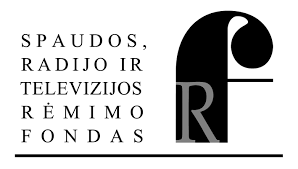                        Publikuota 2022 04 27.